Взрослый четко произносит двусложные слова с одинаковыми слогообразующими гласными звуками, отличающимися положением ударения. Значение слов уточняется. Затем звучание каждого названного взрослым слова соотносится с изображением одной из двух пар символов.Ударный гласный звук помечен восклицательным знаком.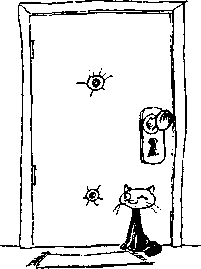 ГЛАЗКИ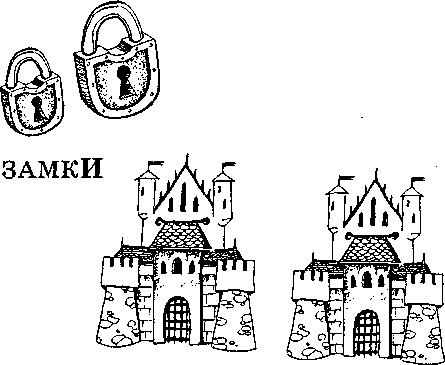 ГЛАЗКИЗАМКИ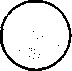 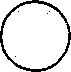 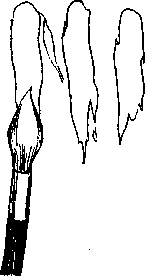 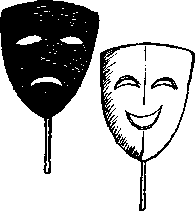 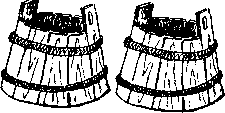 МАЗКИ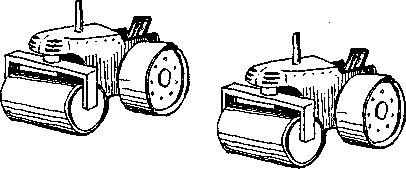 МАСКИКАТКИКАДКИСледующая группа слов предлагается ребенку без опоры на картинки, с использованием только слухового восприятия.КАПЛИ, ПАВЛИН, ТАПКИ, ВАФЛИ, БАНКИ, КАСКИ, ЗНАЧКИ, САНКИ, ТКАНИ, ЗАМКИ.17Взрослый четко произносит, а затем предлагает ребенку повторить трехсложные слова со стечением согласных звуков. После этого в качестве контроля за усвоением слогового состава слов ребенку предлагается самостоятельно назвать предметы, изображенные на картинках.В случае затруднений при воспроизведении стечения согласных звуковиспользуются их зрительные или тестовые символы . Значение каждого слова уточняется.ПАНАМКА, ПУГОВКА, БАНКЕТКА, КУПАЛЬНИК, ПИПЕТКА, КОМНАТА, СЕЛЁДКА, КОНФЕТЫ, МИНУТКА, КАЛИТКА, ГАНТЕЛИ, УЛИТКА, СОЛЯНКА, НАПИЛЬНИК, ПАЯЛЬНИК, БУДИЛЬНИК, КОЛЕНКА.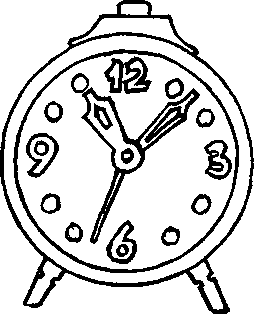 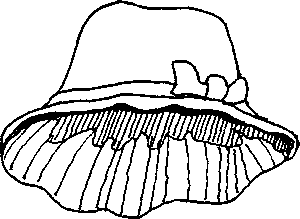 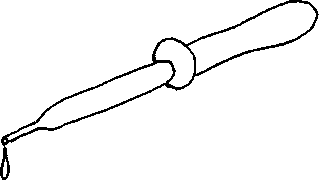 ПИПЕТКАПАНАМАБУДИЛЬНИК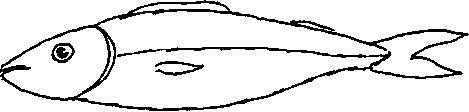 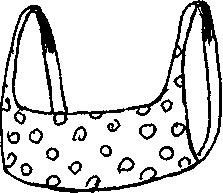 СЕЛЁДКА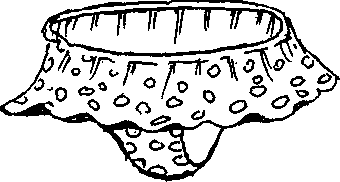 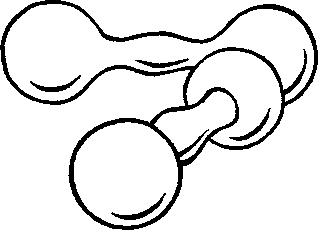 ГАНТЕЛИКУПАЛЬНИК